______________________________________________________________Załącznik Nr 9 do SIWZ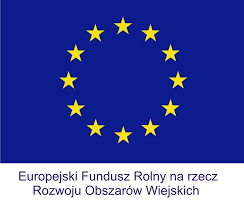 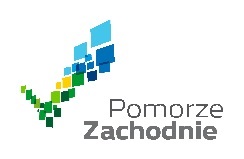 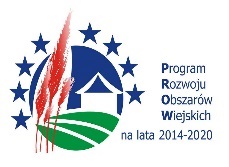 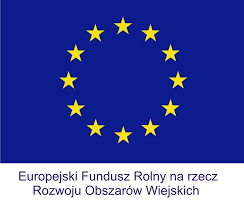 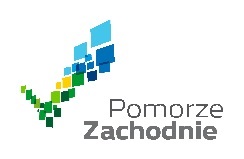 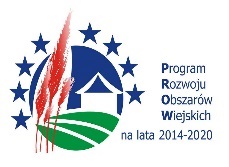 Załącznik Nr 4 do Umowy ZP/DW/01/2018Nazwa i adres Wykonawcy:………………………………….…………(Pieczęć firmowa wykonawcy)WYKAZ OSÓBKTÓRE BĘDĄ UCZESTNICZYĆ W WYKONYWANIU ZAMÓWIENIAPrzystępując do udziału w postępowaniu o udzielenie zamówienia publicznego prowadzonym                   w trybie przetargu nieograniczonego na „ZAPROJEKTOWANIE  I  WYKONANIE  ROBÓT  BUDOWLANYCH dla zadania pn.:„Budowa przepompowni ścieków w m. Łaziszcze  z przesyłem ścieków do m. Mętno  i budowa kanalizacji sanitarnej z przepompowniami w m. Mętno z przesyłem ścieków do m. Godków”  przedkładamy:Wykaz osób które będą uczestniczyć w wykonaniu zamówieniaUwaga:  W przypadku, gdy Wykonawca  wykazując spełnienie warunku polega na osobach zdolnych do wykonania zamówienia innych podmiotów, na zasadach  określonych w art. 22 a ustawy Pzp, zobowiązany                                         jest udowodnić, iż będzie dysponował zasobami w trakcie realizacji zamówienia, w szczególności przedstawiając w tym celu pisemne zobowiązanie tych podmiotów do oddania  do dyspozycji Wykonawcy niezbędnych zasobów na potrzeby wykonywania Zamówienia.Zamawiający dopuszcza przedstawienie tej samej osoby do pełnienia więcej niż jednej funkcji.Podpis/y:…………………………  	     …......................................................            ………..…………………………..Miejscowość, data                     Nazwa(y) i adres(y) Wykonawcy(ów)                           Podpis(y) osoby(ób) upoważnionej(ych)                                                      dopuszcza się czytelny odcisk pieczęci                                do reprezentowania Wykonawcy FUNKCJA Minimalne doświadczeniezawodoweNazwisko i imię wykształcenie,kwalifikacje zawodoweniezbędne do wykonaniazamówieniaDoświadczenie  potwierdzające spełnienie wymagań(nazwy projektów/obiektów, okres realizacji)Informacja                          o podstawie dysponowania tymi osobami(umowa o pracę / zobowiązanie) Projektant: uprawnienia                  do projektowania w zakresie branży konstrukcyjno-budowlanej                      bez ograniczeńminimum 4 lata   od daty uzyskania uprawnień,                 w tym                                   przy projektowaniu konstrukcji minimum jednego obiektu przepompowni ścieków sanitarnych,Nazwisko:……………………………………Imię:……………………………………Nr uprawnień:……………………………………z dnia: ……………………………………Zakres uprawnień:……………………………………Nazwa projektu / obiektu:……………………………….......Realizacja w okresie- latach:……………………………………Projektant: uprawnienia               do projektowania w branży instalacyjnej                  w zakresie sieci, instalacji                              i urządzeń cieplnych, wentylacyjnych, wodociągowych                   i kanalizacyjnych bez ograniczeńminimum 4 lata od daty uzyskania uprawnień,                 w tym                                   przy projektowaniu minimum jednego obiektu przepompowni ścieków                                    i kanalizacji sanitarnej,Nazwisko:……………………………………Imię:……………………………………Nr uprawnień:……………………………………z dnia: ……………………………………Zakres uprawnień:……………………………………Nazwa projektu / obiektu:……………………………….......Realizacja w okresie- latach:……………………………………Projektant:uprawnienia               do projektowania w branży instalacyjnej                       w zakresie sieci, instalacji                              i urządzeń elektrycznych                       i elektro-energetycznych bez ograniczeń. minimum 4 lata od daty uzyskania uprawnień,                 w tym                                   przy projektowaniu minimum jednego obiektu przepompowni ścieków sanitarnych,                                    Nazwisko:……………………………………Imię:……………………………………Nr uprawnień:……………………………………z dnia: ……………………………………Zakres uprawnień:……………………………………Nazwa projektu / obiektu:……………………………….......Realizacja w okresie- latach:……………………………………Projektant:uprawnienia               do projektowania w branży drogowej                         w specjalności inżynieryjnej drogowej bez ograniczeń.minimum  4 lataod daty uzyskania uprawnieńNazwisko:……………………………………Imię:……………………………………Nr uprawnień:……………………………………z dnia: ……………………………………Zakres uprawnień:……………………………………_____Kierownik Budowyuprawnienia            do wykonywania samodzielnych funkcji kierownika budowy                       w specjalności konstrukcyjno-budowlanej                      bez ograniczeń.minimum 6 lat doświadczenia zawodowego                       na stanowisku Kierownika Budowy (liczone od dnia uzyskania uprawnień), w tym przy realizacji minimum jednej budowy przepompowni ścieków                              i kanalizacji sanitarnej,Nazwisko:……………………………………Imię:……………………………………Nr uprawnień:……………………………………z dnia: ……………………………………Zakres uprawnień:……………………………………Doświadczenie na stanowisku Kierownika Budowy                              przy realizacji zadania:……………………………….......Lata doświadczenia na stanowisku kierownika budowy:……………………………………Kierownik robót sanitarnychuprawnienia budowlane                   do kierowania robotami budowlanymi bez ograniczeń                    w specjalności instalacyjnej                 w zakresie sieci, instalacji                            i urządzeń cieplnych, wentylacyjnych, gazowych, wodociągowych             i kanalizacyjnych,minimum 4 lata doświadczenia zawodowego                          na stanowisku Kierownika Robót Sanitarnych, liczone od dnia uzyskania uprawnień, w tym przy realizacji minimum jednej budowy przepompowni ścieków                              i kanalizacji sanitarnej,Nazwisko:……………………………………Imię:……………………………………Nr uprawnień:……………………………………z dnia: ……………………………………Zakres uprawnień:……………………………………Doświadczenie na stanowisku Kierownika robót sanitarnych                              przy realizacji zadania:……………………………….......Lata doświadczenia na stanowisku kierownika robót:……………………………………Kierownik robót elektrycznych uprawnienia budowlane bez ograniczeń do  kierowania robotami budowlanymi                     w specjalności instalacyjnej w zakresie sieci, instalacji i urządzeń elektrycznych i elektroenergetycznych,minimum 4 lata doświadczenia zawodowego na stanowisku Kierownika Robót Elektrycznych, liczone  od dnia uzyskania uprawnień, w tym przy realizacji minimum jednej przepompowni ścieków sanitarnych, Nazwisko:……………………………………Imię:……………………………………Nr uprawnień:……………………………………z dnia: ……………………………………Zakres uprawnień:……………………………………Doświadczenie na stanowisku Kierownika robót elektrycznych                              przy realizacji zadania:……………………………….......Lata doświadczenia na stanowisku kierownika robót:……………………………………Kierownik robót budowlanychuprawnienia                                do kierowania robotami budowlanymi                         w odniesieniu do konstrukcji oraz architektury obiektu bez ograniczeńminimum 4 lata doświadczenia zawodowego                      na stanowisku  Kierownika Robót, liczone od dnia uzyskania uprawnień, w tym przy realizacji minimum jednej przepompowni ścieków sanitarnych,Nazwisko:……………………………………Imię:……………………………………Nr uprawnień:……………………………………z dnia: ……………………………………Zakres uprawnień:……………………………………Doświadczenie na stanowisku Kierownika robót budowlanych                              przy realizacji zadania:……………………………….......Lata doświadczenia                           na stanowisku kierownika robót:……………………………………Kierownik robót drogowychuprawnienia                    do wykonywania samodzielnych funkcji kierownika robót w specjalności drogowej bez ograniczeńminimum 4 lata doświadczenia zawodowego                      na stanowisku Kierownika Robót, liczone od dnia uzyskania uprawnień,Nazwisko:……………………………………Imię:……………………………………Nr uprawnień:……………………………………z dnia: ……………………………………Zakres uprawnień:……………………………………Lata doświadczenia                             na stanowisku kierownika robót drogowych:……………………………………Geodeta  minimum 4 lata doświadczenia zawodowego                       od daty uzyskania uprawnień w geodezji i kartografii,Nazwisko:……………………………………Imię:……………………………………Nr uprawnień:……………………………………z dnia: ……………………………………Zakres uprawnień:……………………………………Lata doświadczenia                              na stanowisku geodety:……………………………………